27.07.2021Устранение забояУл.Мира, 28, 34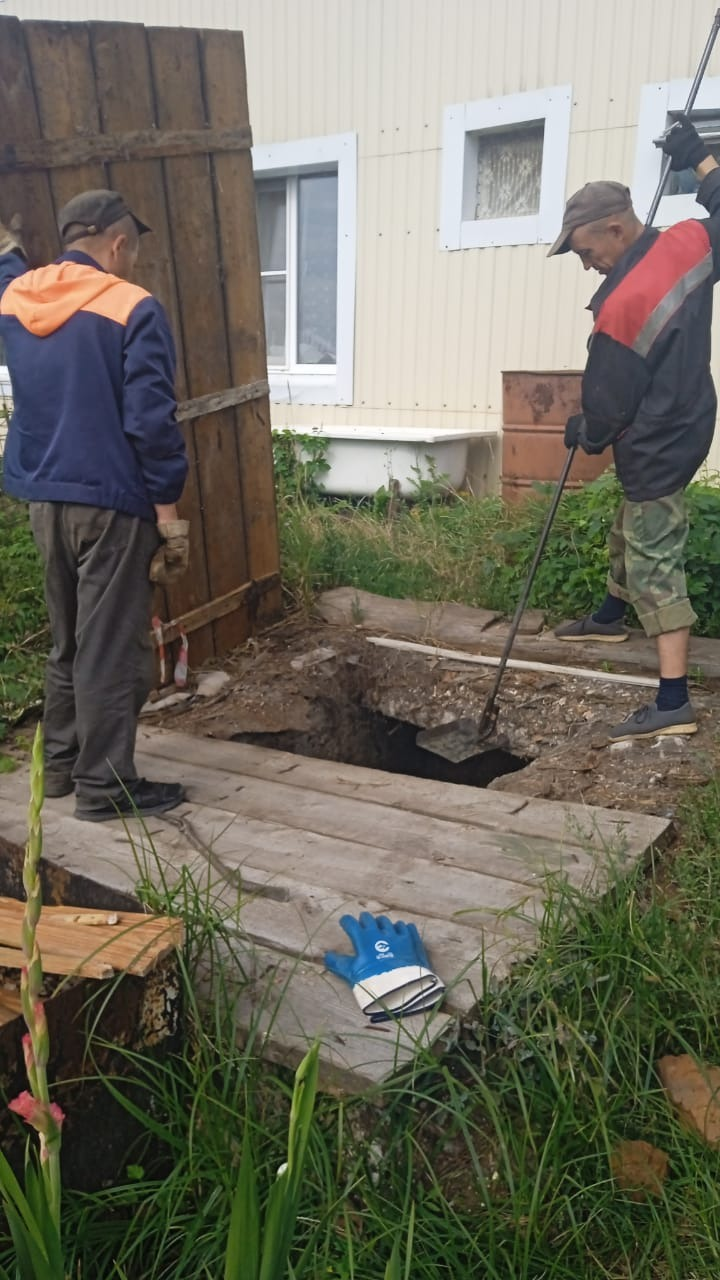 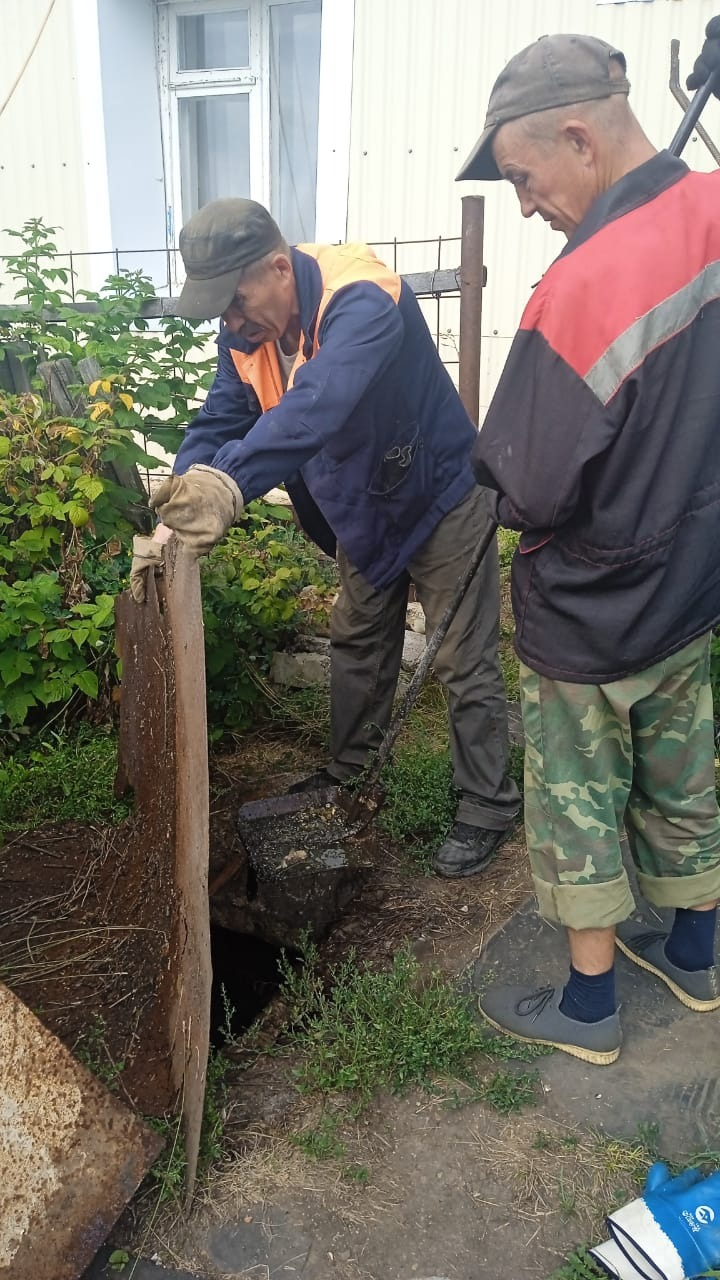 Ул.Мира, 30 а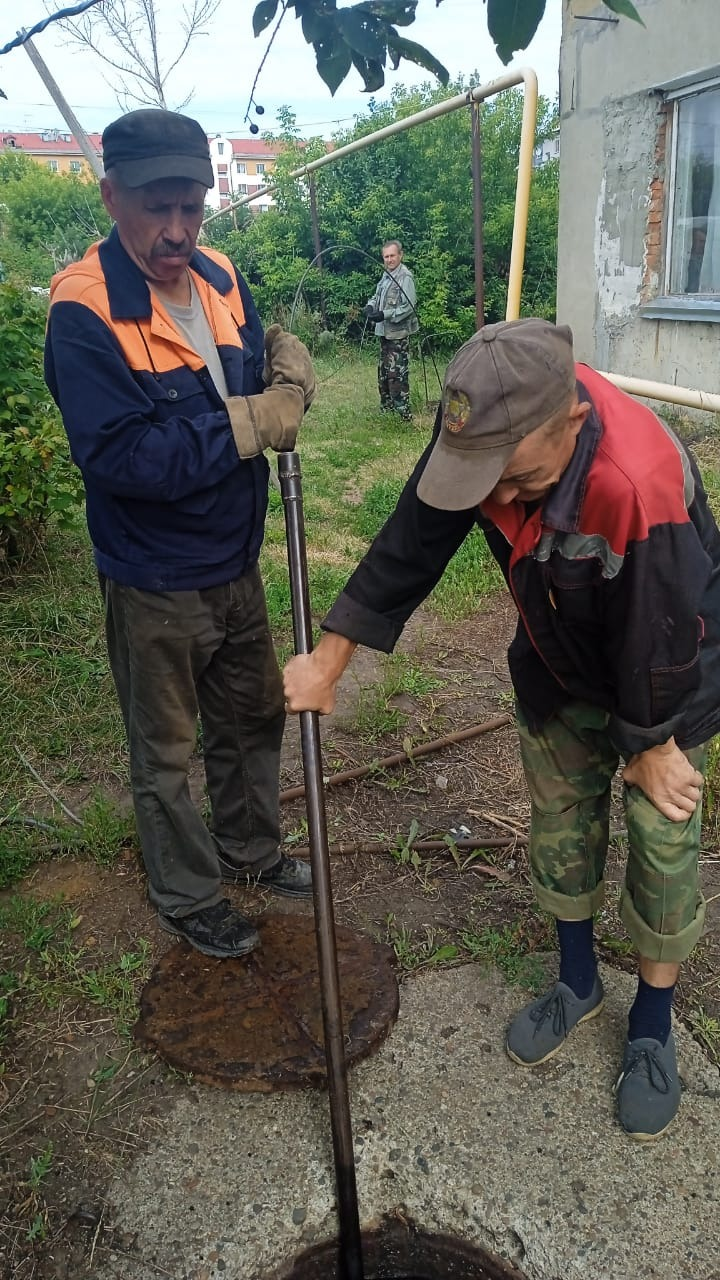 Ул.Ленина, 60, 62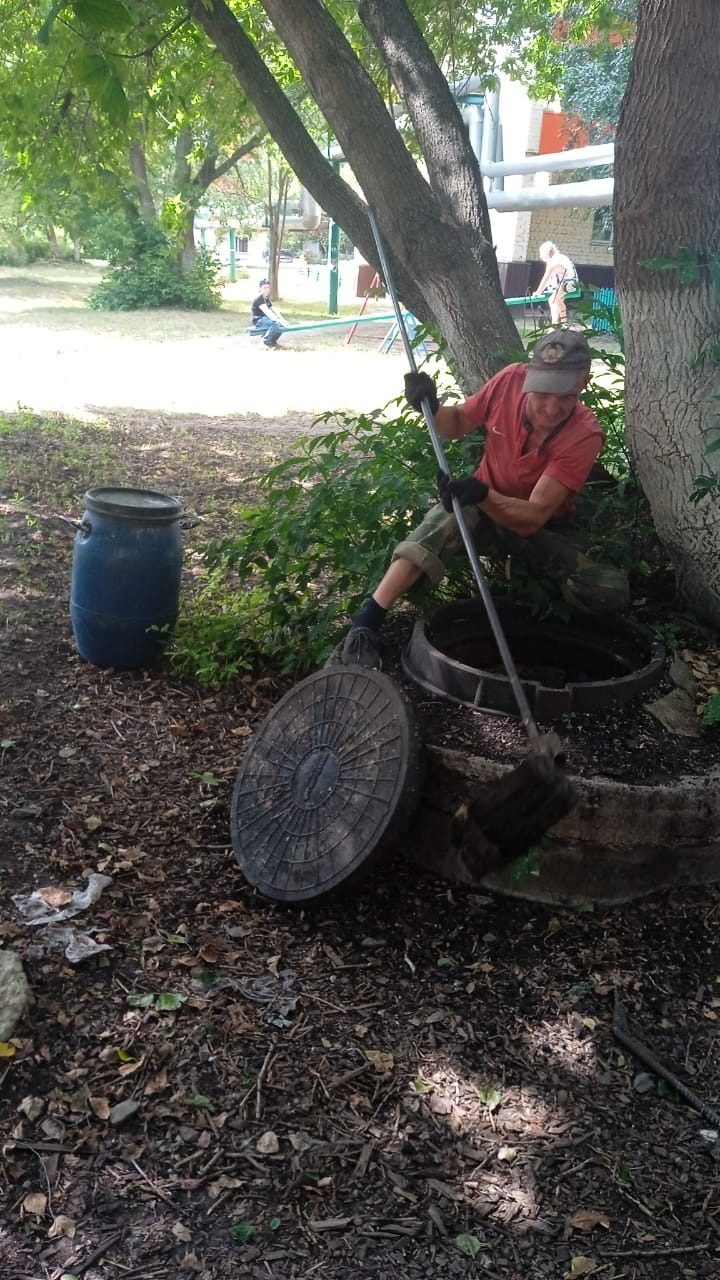 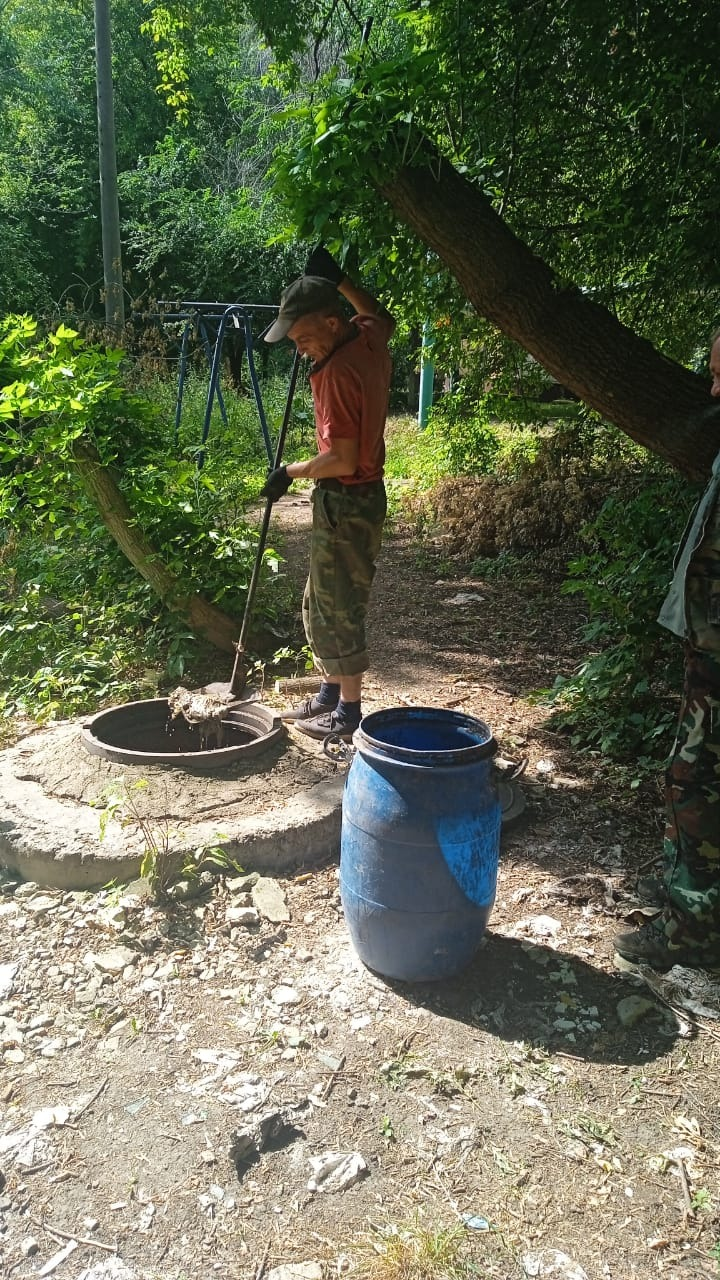 Ул.Паровозная, 2а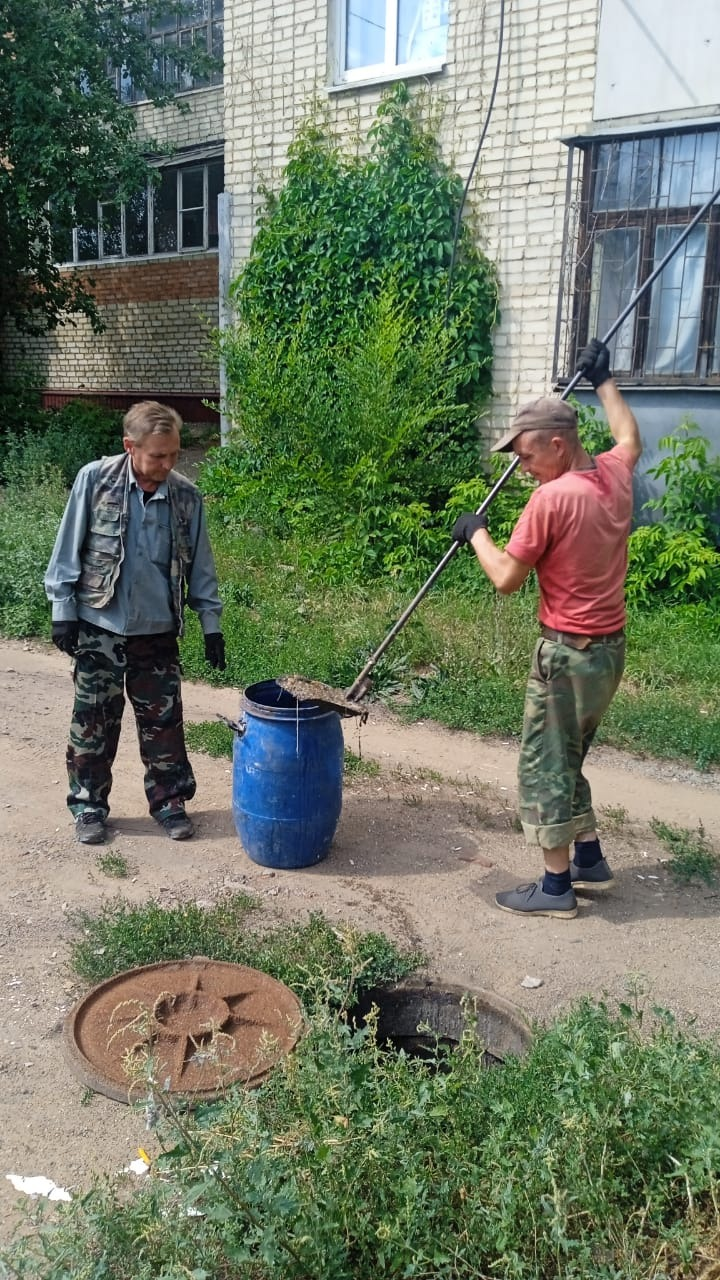 Ул.Ленина, 32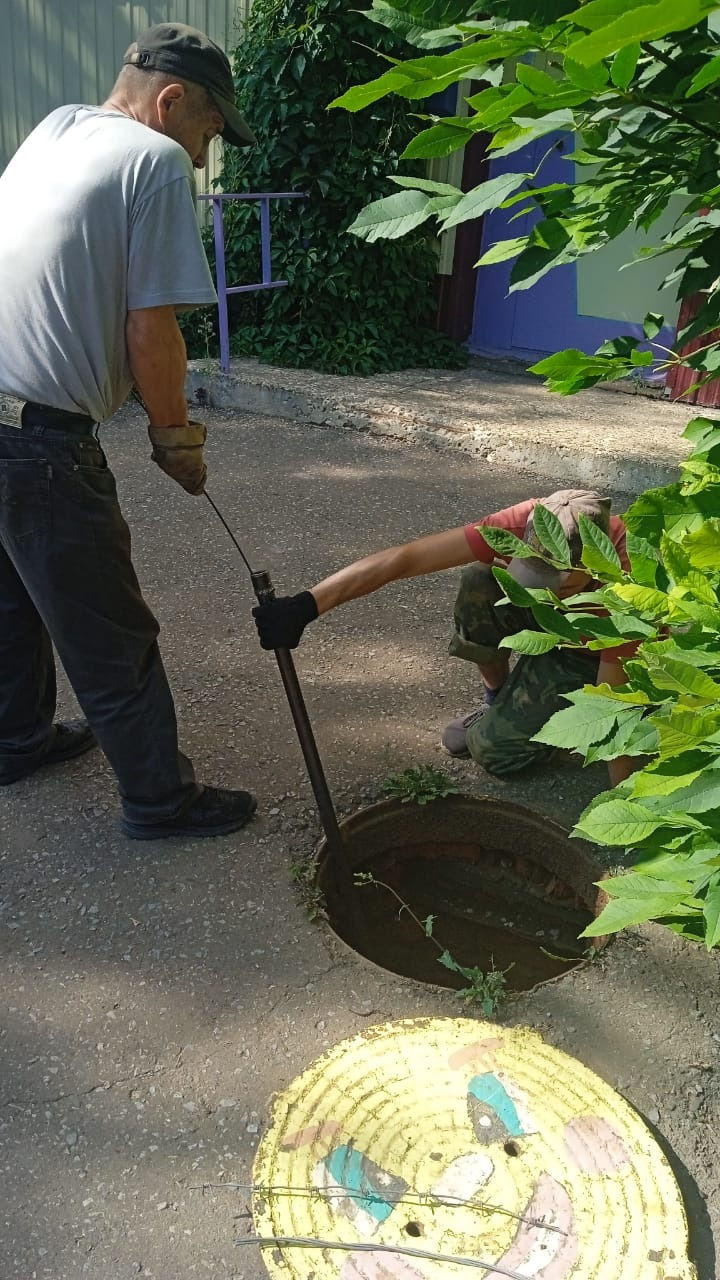 